A.				B.				C.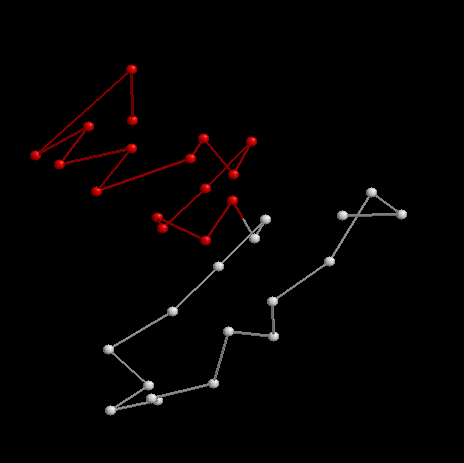 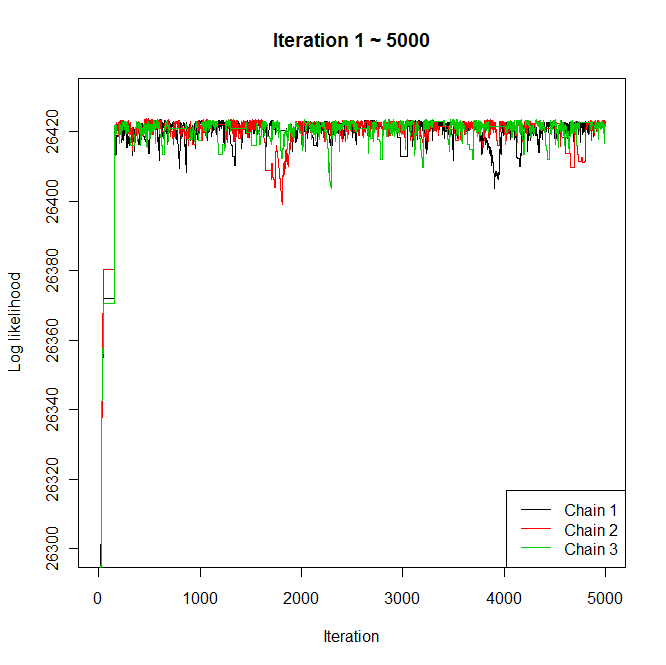 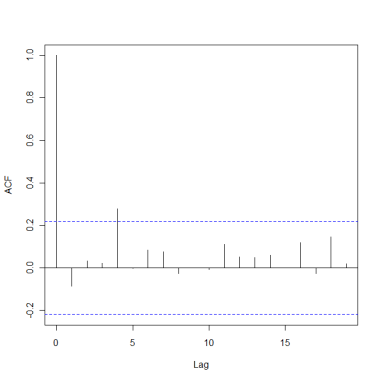 D.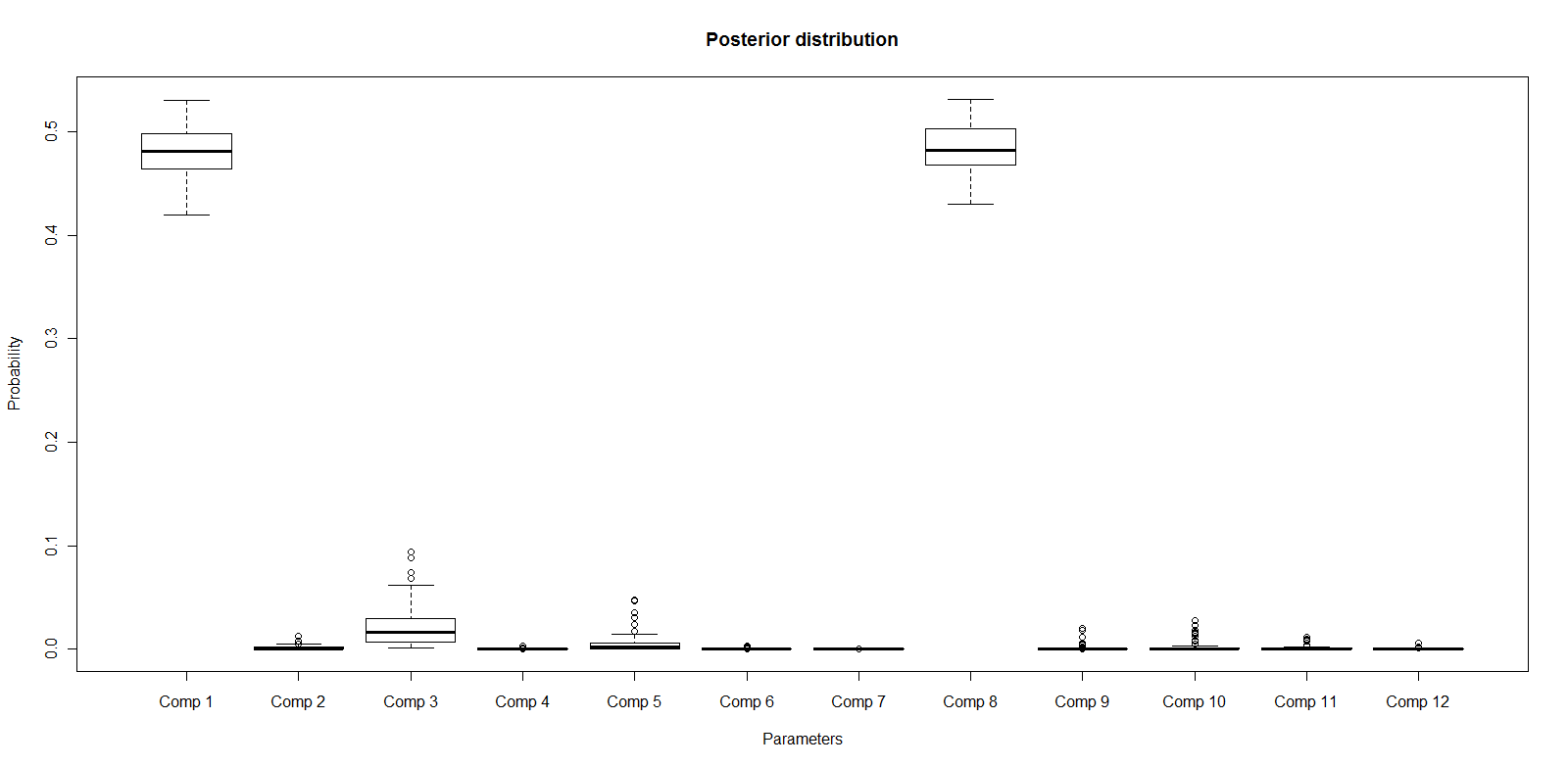 